教师招聘每日一练（11月11日）1.考试时，小张因为监考老师在身旁，一个字都写不出来。这种现象被称作( )。   [单选题]正确率：93.1%2.在群体压力下，个人放弃自己的意见，而采取与大多数人一致的行为。这种现象属于( )。   [单选题]正确率：93.1%3.道德水平越高的，越倾向于按照自己的独立价值观行事，拒绝服从权威而去伤害他人，这是影响服从因素中的( )。   [单选题]正确率：41.38%4.群体发展的最高阶段是( )。   [单选题]正确率：75.86%5.教育心理学的研究对象不包括( )。   [单选题]正确率：72.41%选项小计比例A.社会助长00%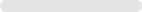 B.社会抑制 (答案)2793.1%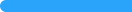 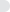 C.社会惰化00%D.责任分散效应26.9%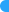 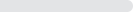 选项小计比例A.归属00%B.认同26.9%C.从众 (答案)2793.1%D.信奉00%选项小计比例A.他人支持13.45%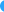 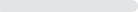 B.行为后果的见解反馈1551.72%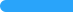 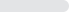 C.行为后果的声音反馈13.45%D.个性因素 (答案)1241.38%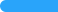 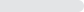 选项小计比例A.松散群体13.45%B.联合群体517.24%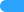 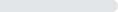 C.非正式群体13.45%D.集体 (答案)2275.86%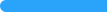 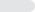 选项小计比例A.学生学的心理活动00%B.教师教的心理活动517.24%C.教育过程中学与教的基本心理规律310.34%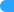 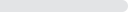 D.一切教育领域中的心理现象 (答案)2172.41%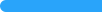 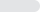 